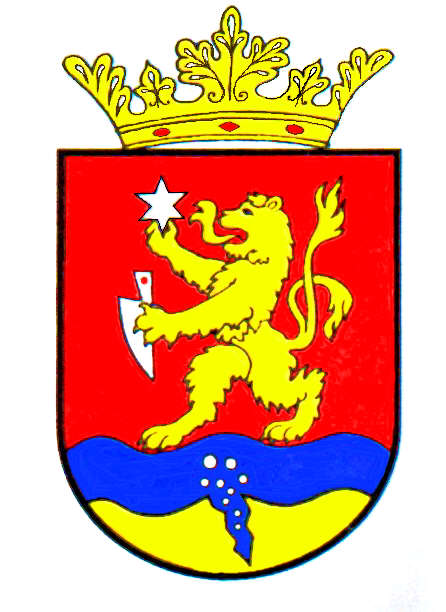   P O L G Á R M E S T E R           RÉPCELAKMeghívóRépcelak Város Önkormányzatának Képviselő-testülete 2020. január 30-án, csütörtökön 17.00 órakor ülést tart, melyre tisztelettel meghívom.Az ülés helye: Répcelaki Közös Önkormányzati Hivatal Tanácskozó teremAz 1-9. napirendi pontok anyagát csatoltan megküldöm.Répcelak, 2020. január 23.				 Szabó József 	   							             polgármester          Napirend          NapirendElőadó:Répcelak Város Önkormányzata 2020. évi költségvetésének első olvasata Szabó JózsefpolgármesterRépcelaki Művelődési Ház és Könyvtár 2020. évi munkatervének jóváhagyásaBoros Andrásmb. igazgatóA Képviselő-testület Szervezeti és Működési Szabályzatáról szóló önkormányzati rendelet módosításaSzabó JózsefpolgármesterRépcelaki Városüzemeltetési és Szolgáltató Nonprofit Kft. ügyvezető váltása kapcsán szükséges döntésekSzabó JózsefpolgármesterRépcelak város vagyonáról szóló önkormányzati rendelet módosításaSzabó JózsefpolgármesterRépcelaki Városüzemeltetési és Szolgáltató Nonprofit Kft. ügyvezető váltása kapcsán szükséges további intézkedésekSzabó JózsefpolgármesterÁltalános iskolai felvételi körzethatárok véleményezéseSzabó JózsefpolgármesterBeszerzési Szabályzat módosításaSzabó JózsefpolgármesterEFOP pályázattal kapcsolatos együttműködési megállapodásSzabó Józsefpolgármester